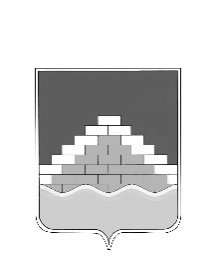 СОВЕТ НАРОДНЫХ ДЕПУТАТОВГОРОДСКОГО ПОСЕЛЕНИЯ - ГОРОД СЕМИЛУКИ ШЕСТОГО СОЗЫВАСЕМИЛУКСКОГО МУНИЦИПАЛЬНОГО РАЙОНА ВОРОНЕЖСКОЙ ОБЛАСТИ_____________________________________________________________________________________ул. 25 Лет Октября, зд. 104Ж, каб. 26, г. Семилуки, 396901, sovnardepsem@mail.ru, ОГРН 1123668044961, ИНН 3628016576, КПП 362801001                                                 РЕШЕНИЕ                                   от 26.03.2024 года № 211г. Семилуки О признании конкурса на замещение вакантной должности муниципальной службы главы администрации городского поселения – город Семилуки несостоявшимсяВ соответствии с решением Совета народных депутатов городского поселения – город Семилуки от 13.05.2022 г. № 93 «Об утверждении Порядка проведения конкурса на замещение должности главы администрации городского поселения – город Семилуки» (в ред. решений Совета народных депутатов городского поселения – город Семилуки от 05.07.2022 г. № 97, от 22.08.2022 г. № 102, от 17.05.2023 г. № 158), на основании протокола заседания конкурсной комиссии по проведению конкурса на замещение вакантной должности муниципальной службы главы администрации городского поселения – город Семилуки от 14.03.2024 г. Совет народных депутатов городского поселения – город Семилуки  РЕШИЛ:Признать конкурс на замещение вакантной должности муниципальной службы главы администрации городского поселения – город Семилуки, назначенный решением Совета народных депутатов городского поселения – город Семилуки от 17.05.2023 г. № 161 несостоявшимся.Решения Совета народных депутатов городского поселения – город Семилуки от 17.05.2023 г. № 161 «Об объявлении конкурса на замещение вакантной должности муниципальной службы главы администрации городского поселения – город Семилуки», от 28.02.2024 г. № 207 «О возобновлении процедуры проведения конкурса на замещение вакантной должности муниципальной службы главы администрации городского поселения – город Семилуки» признать утратившими силу.Настоящее решение вступает в силу с момента подписания.Контроль за исполнением настоящего решения оставляю за собой. Глава городского поселения - город СемилукиА. А. Телков